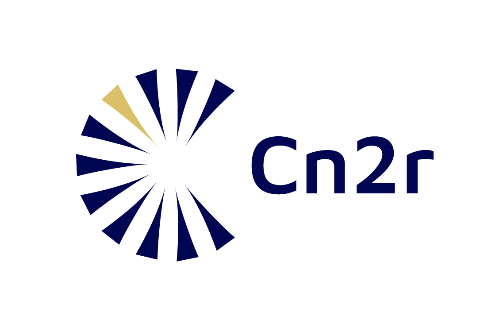 
Appel à candidatures 2024 – Etape 2DOSSIER SCIENTIFIQUE COMPLETCe document dûment complété doit être accompagné de l’accord de l'établissement gestionnaire envisagé (cf. dernière page du document). Ce document, ainsi que le CV de l’encadrant (et du co-encadrant éventuel), devra être joint au dossier de candidature en ligne.Il est indispensable de respecter le nombre limite de pages spécifié pour chaque item.Candidat	Nom :				Prénom :			E-mail :				Téléphone :			Dernier diplôme obtenu :	Financement choisiCochez le financement auquel vous souhaitez candidater (1 seul choix possible).
Bourse A : Fin (dernière année) de doctorat (1 an) :					Ecole doctorale :	Université :		Laboratoire :		Bourse B : Projet post-doctoral non-fléché (2 ans) :	 					Université :		Laboratoire :		Bourse C : Projet post-doctoral fléché, financé par la MIVILUDES (2 ans) :		Université :		Laboratoire :		Encadrant(s)Encadrant principal :Nom :			Prénom :		E-mail :			Téléphone :		Statut :			Laboratoire :		Co-encadrant (si applicable) :Nom :			Prénom :		E-mail :			Téléphone :		Statut :			Laboratoire :		Synthèse des travaux précédents du candidatVeuillez fournir un résumé mettant en exergue vos recherches passées et réalisations éventuelles. Les candidats à la bourse de dernière année de doctorat sont invités à faire état de l’avancement de leurs études de thèse afin de délimiter les besoins supplémentaires nécessaires. (1 page maximum)Description du projet de recherche1/ Titre et mots clés ;2/ Rationnel théorique du projet et ses objectifs ; une attention particulière sera portée à la description du (des) public(s) visé(s) ;3/ Méthodologie détaillée et résultats attendus ;4/ Intérêt clinique, scientifique et sociétal du projet et de ses perspectives ;5/ Echéancier prévisionnel ;6/ Budget prévisionnel (détaillé) ;(5 pages maximum pour les projets postdoctoraux, 3,5 pages maximum pour la dernière année de doctorat)En quoi votre projet s’inscrit-il dans la thématique du psychotraumatisme et/ou de la résilience et apporte-t-il un regard nouveau/original sur le sujet ? (Bourses A et B)Argumentaire d’une demi-page maximum.En quoi votre projet s’inscrit-il dans les thématiques de la MIVILUDES et contribue-t-il à mieux comprendre la nature des séquelles en santé mentale vécues par les victimes d’emprise sectaire ? (Bourse C)Argumentaire d’une demi-page maximum.Ce projet repose-t-il sur l'utilisation d'une approche multidisciplinaire ?Si le projet présente une composante multidisciplinaire, veuillez argumenter (une demi-page maximum).Description de l'environnement de travailVeuillez fournir les éléments d’information permettant d'apprécier si l'environnement (les moyens intellectuels et/ou matériels à disposition) est en adéquation avec la réalisation de ce qui est annoncé dans le projet. Précisez les atouts de l’environnement de recherche pour le projet visé, les éventuelles autorisations déjà obtenues, les moyens d’accès à la population étudiée et les publications majeures du laboratoire/promoteur (1 page maximum).Exercice de vulgarisation pour le grand publicVeuillez fournir un résumé grand public de votre projet qui en communique les objectifs et le déroulement mais également les implications à court, moyen et long terme, les apports et précautions éventuelles pour les participants (si applicable car étude chez l’humain), etc. (1 page maximum)Fiche d’identification de l’établissement gestionnaire Raison sociale :Statut juridique : Adresse du siège social : Adresse de correspondance, si différente : Téléphone : Courriel : Numéro de SIRET : Représentant légal : Civilité (nom/prénom) : Fonction : Téléphone : Adresse électronique : Responsable opérationnel à contacter (s’il diffère du représentant légal) :Civilité, nom /prénom : Fonction : Tél. : Fax : Adresse électronique :Accord de gestion de l’établissement gestionnaire Je, soussigné(e), …………………………………………………, en qualité de ………………………. et représentant légal de l’établissement gestionnaire, atteste avoir pris connaissance des conditions de l’appel à projet 2024 du Cn2r et assurer la gestion de ce projet en cas de validation de la candidature de ……………………………………………………... Je certifie également l’exactitude des renseignements fournis dans ce dossier de candidature.Date :Cachet et signatureSi le projet est retenu pour financement, et selon ses besoins, le Cn2r se réserve la possibilité de rendre publiques les informations suivantes : nom de l’entité porteuse de projet et adresse électronique, Nota : en déposant un projet, l’établissement gestionnaire accepte que le Cn2r publie l'acronyme, le titre, le résumé, la dotation accordée au projet, la date de début de projet et la durée.  Les informations recueillies sur ce formulaire sont enregistrées dans un fichier informatisé par Gwenola Bonord pour assurer le suivi des candidatures. La base légale du traitement est le consentement. Les données collectées seront communiquées aux seuls destinataires suivants : pôle recherche. Les données sont conservées jusque 1 an à compter de la clôture de l’appel d’offre.Vous pouvez accéder aux données vous concernant, les rectifier, demander leur effacement ou exercer votre droit à la limitation du traitement de vos données.  Consultez le site cnil.fr pour plus d’informations sur vos droits. Pour exercer ces droits ou pour toute question sur le traitement de vos données dans ce dispositif, vous pouvez contacter : dpo@cn2r.fr.Si vous estimez, après nous avoir contactés, que vos droits « Informatique et Libertés » ne sont pas respectés, vous pouvez adresser une réclamation à la CNIL.